SLOVENSKÝ  ZVÄZ  TANEČNÉHO  ŠPORTU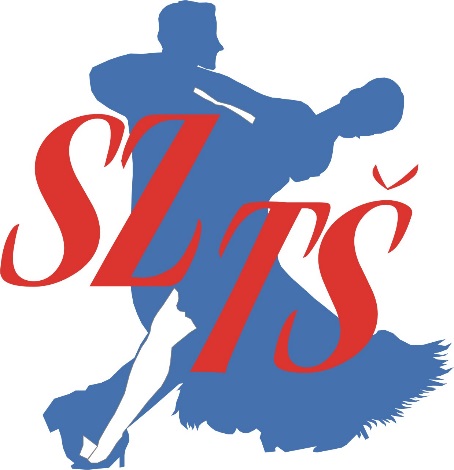 S T A N O V YS T A N O V YSlovenského zväzu tanečného športuČlánok 1.Úvodné ustanoveniaSlovenský zväz tanečného športu (ďalej len „SZTŠ“) je športovou organizáciou združujúcou športové organizácie (športové zväzy, asociácie, združenia, kluby, oddiely a iné právnické osoby) a fyzické osoby vykonávajúce športovú činnosť v území Slovenskej republikySZTŠ je občianske združeni podľa zákona č. 83/1990 Zb. o združovaní občanov v znení neskorších predpisov a zákona č. 440/2015 Z.z. o športe (ďalej len „Zákon o športe“) a o zmene a doplnení niektorých zákonov.SZTŠ je apolitickým, dobrovoľným, nezávislým a samosprávnym občianskym združením. Bolo jej pridelené identifikačné číslo organizácie (IČO): 00 684 767. Cieľom SZTŠ je podpora a rozvoj tanečného športu v Slovenskej republike.SZTŠ je športová organizácia za Národný športový zväz pre tanečný šport v Slovenskej republike. SZTŠ je jedinou športovou organizáciou pre tanečný šport, ktorá zastupuje, chráni a presadzuje záujmytanečného športu vo vzťahu k orgánom verejnej správy SR, medzinárodným športovým organizáciám a iným športovým organizáciám, ktorých je alebo sa stane členom; tým nie je vylúčené tiež členstvo jeho členov v týchto organizáciách.SZTŠ je riadnym členom World DanceSport Federation WDSF, World Rock-n-Roll Confederation WRRCnternational Dance Organization IDOČlánok 2.Názov a sídlo SZTŠNázov zväzu v slovenskom jazyku: Slovenský zväz tanečného športu, používaná skratka SZTŠ.Názov zväzu v anglickom jazyku: Slovak Dance Sport Federation, používaná skratka SDSF.Sídlo zväzu: Škultétyho 1, 831 03 Bratislava.Webovým sídlom SZTŠ je : www.szts.sk .Článok 3.Predmet činnosti a hlavné úlohy SZTŠHlavnou úlohou SZTŠ je podpora a rozvoj jednotlivých odvetví tanečného športu v jeho vrcholovej podobe, rovnako ako aj v podobe rekreačnej športovej činnosti a činnosti hendikepovaných športovcov v Slovenskej republike. Za týmto účelom organizuje, riadi, spravuje, podporuje a všestranne koordinuje činnosť a rozvoj tanečného športu na území Slovenskej republiky.SZTŠ podporuje, organizuje, riadi a koordinuje spoluprácu SZTŠ s medzinárodnými športovými organizáciami s celosvetovou pôsobnosťou pre jednotlivé odvetvia tanečného športu, členskými zväzmi WDSF, WRRC, IDO, inými medzinárodnými a zahraničnými športovými organizáciami, odbornými orgánmi a organizáciami ministerstiev Slovenskej republiky; osobitne s Ministerstvom školstva, vedy, výskumu a športu Slovenskej republiky.SZTŠ je jedinou športovou organizáciou pre tanečný šport, ktorá zastupuje, chráni a presadzuje záujmy jednotlivých odvetví tanečného športu vo vzťahu k orgánom verejnej správy SR, medzinárodným športovým organizáciám a iným športovým organizáciám, ktorých je alebo sa stane členom.SZTŠ prezentuje a obhajuje záujmy členov SZTŠ v iných športových organizáciách pôsobiacich na území Slovenskej republiky; osobitne v Slovenskom olympijskom výbore.SZTŠ napomáha rozvoju všetkých svojich členov.SZTŠ zabezpečuje propagáciu jednotlivých odvetví tanečného športu na území Slovenskej republiky a v zahraničí.SZTŠ zabezpečuje prostredníctvom svojich športových sekcií po odbornej stránke prípravu a realizáciu súťaží tanečného športu na území Slovenskej republiky; osobitne celoštátne súťaže v jednotlivých disciplínach tanečného športu v kategóriách dospelí a mládež a ďalších vekových kategóriách ako aj ďalších vrcholových celoštátnych súťažiach v jednotlivých disciplínach tanečného športu.SZTŠzabezpečuje prostredníctvom svojich športových sekcií SZTŠ zabezpečuje vnútornú výchovnú a vzdelávaciu funkciu v jednotlivých disciplínach tanečného športu; za týmto účelomurčuje druhy a odbornú spôsobilosť športových odborníkov  zabezpečuje ich vzdelávanie a prípravu; a to i v spolupráci s fakultami telesnej výchovy a športu pri slovenských vysokých školách,uznáva odbornú kvalifikáciu športových odborníkov, ak sa na nich nevzťahuje osobitný predpis o uznávaní dokladov o vzdelaní a o uznávaní odborných kvalifikácií (§ 49 ods. 1 písm. d) 3. bod zákona č. 422/2015 Z.z. ).Činnosť SZTŠ sa vykonáva v súlade so všeobecne záväznými právnymi predpismi, rozhodnutiami valného zhromaždenia, ďalšími predpismi medzinárodných športových organizácií, ktorých je SZTŠ členom a tieto nie sú v rozpore s všeobecne záväznými právnymi predpismi a spôsobmi a postupmi v zmysle jej organizačného poriadku a organizačných poriadkov jej športových sekcií menovaných v Čl. 6 týchto Stanov.Článok 4.Členstvo v SZTŠČlenstvo v SZTŠ je dobrovoľné.Riadni člen SZTŠ sú právnické osoby – športové kluby a iné organizácie, vykonávajúce činnosť v niektorom z odvetví tanečného športu ndividuálni členovia fyzické osobyAsociovaným členom sa môže stať právnická osoba, s ktorou SZTŠ uzavrie písomnú asociačnú dohodu, ktorú schváli Valné zhromaždenie SZTŠ. Asociovaní členovia majú členské práva v rozsahu určenom asociačnou dohodou.estní členovia fyzické osoby, ktorým členstvo Valné zhromaždenie. Čestní členovia nemajú aktívne a pasívne volebné právo.Členstvo v SZTŠ vzniká na základe podania prihláškyočlenstvo musí označiť zo športových sekciíPlatné členstvo v SZTŠ je podmienkou pre účasť na súťažiach ktoréhokoľvek z odvetví tanečného športu ako aj výkon činnosti športového odborníka v ktoromkoľvek odvetví tanečného športu, pokiaľ sekcia SZTŠ neudelí organizátorovi konkrétnej súťaže alebo konkrétnemu športovcovi alebo športovému odborníkovi výnimku.Členstvo v SZTŠ zaniká:smrťou člena – fyzickej osoby alebo zánikom člena – právnickej osoby bez právneho nástupcu,vylúčením člena postupom a z dôvodov upraveným týmito Stanovami,zánikom asociačnej dohody spôsobmi dohodnutými v asociačnej dohode alebo ustanovenými zákonom.Právom člena SZTŠ je zúčastňovať sa na športovej činnosti SZTŠ,využívať vopred odsúhlaseným spôsobom finančné a materiálne prostriedky SZTŠ,mať prístup k výhodám členstva v SZTŠ za rovnakých podmienok bez akejkoľvek formy diskriminácie,zúčastňovať sa prostredníctvom ním zvolených zástupcov (delegátov) na rokovaniach orgánov SZTŠ, na ktorých sa hodnotí a rozhoduje o činnosti SZTŠ,právo navrhnúť kandidáta/kandidátov na funkciu v orgánoch SZTŠ volených VZ,právo byť zvolený do funkcií orgánov SZTŠ (pasívne volebné právo) po splnení ďalších podmienok určených pre jednotlivé funkcie nižšie v týchto Stanovách,byť pravidelne a pravdivo informovaný o činnosti orgánov SZTŠ a o ich uzneseniach,písomne sa vyjadrovať k činnosti SZTŠ, podávať písomné podnety a návrhy na zmeny a zlepšenia, upozorňovať na chyby a nedostatky; ústne návrhy a pripomienky je možné vykonať len prostredníctvom delegáta na Valnom zhromaždení,dávať podnety na vykonanie kontroly kontrolnému orgánu SZTŠPasívne volebné právo patrí len individuálnym členom SZTŠ. Riadny člen SZTŠ má právo navrhnúť akúkoľvek fyzickú osobu na kandidáta na volenú funkciu, pričom nemusí ísť o člena SZTŠ. Kandidát musí so svojou kandidatúrou vyjadriť súhlas; Ak ide o voľbu zástupcu záujmovej skupiny osôb s príslušnosťou k SZTŠ, kandidátov navrhujú osoby z tejto záujmovej skupiny. Záujmovou skupinou sa rozumie odborová organizácia profesionálnych športovcov, skupina aspoň 50 aktívnych športovcov alebo skupina aspoň 50 športových odborníkov.Povinnosťou člena SZTŠ je aktívne sa podieľať sa na činnosti SZTŠ, riadne vykonávať prijatú funkciu, starostlivo a zodpovedne si plniť reprezentačné povinnosti,nekonať v rozpore so známymi cieľmi a záujmami SZTŠ,riadne a včas uhrádzať členské poplatkyv zmysle rozhodnutí orgánov SZTŠ; dodržiavať Stanovy SZTŠ a ostatné predpisy a rozhodnutia vydané orgánmi SZTŠ v súlade so Stanovami,rešpektovať a podriadiť sa rozhodnutiam disciplinárnych orgánov a ODRK ako orgánu na riešenie sporov, poskytovať bezodkladne požadovanú súčinnosť orgánom SZTŠ pri plnení ich kompetencií,pri akomkoľvek konaní dodržiavať pravidlá slušnosti, etiky a dobrých mravov; neurážať, neponižovať, nešikanovať ani neohovárať iných členov SZTŠ,vyhýbať sa dopingu a iným negatívnym javom v športe vyplývajúcim z medzinárodných predpisov a rozhodnutí, implementovať a dodržiavať pravidlá Svetového antidopingového programu, opatrení proti manipulácii priebehu a výsledkov súťaží a iných opatrení proti negatívnym javom v športe vyplývajúcich z medzinárodných predpisov a rozhodnutí; porušenie niektorej z týchto povinností je závažným disciplinárnym previnením,akceptovať povinnosti a obmedzenia športovca v zmysle § 5 zákona o športe (obmedzenie práva na voľbu športového klubu, povinnosť lekárskej prehliadky pre vrcholových a talentovaných športovcov...),akceptovať zápis v registri osôb v športe a včas a riadne oznamovať zmeny evidovaných údajov v rozsahu podrobne upravenom v osobitnom predpise vydanom príslušným orgánom SZTŠ,uschovávať a chrániť doklady o členstve v SZTŠ vydané SZTŠ pred ich odcudzením, stratou, poškodením, zničením a zneužitím a na požiadanie ich predložiť na kontrolu príslušnému orgánu SZTŠ. Závažným disciplinárnym previnením je spáchanie správneho deliktu alebo priestupku uvedeného v § 98 Zákona o športe ako aj porušenie povinností podľa Čl. 4. bod 1 písm. h) týchto Stanov. Článok 5.Orgány SZTŠOrgánmi SZTŠ sú:Valné zhromaždenie (VZ) ako najvyšší orgánako výkonný orgánPrezident ako štatutárny orgánKontrolór ako kontrolný orgánDisciplinárne komisie ako disciplinárne orgányOdvolacia disciplinárna a rozhodcovská komisia (ODRK) ako odvolací disciplinárny orgán a orgán na riešenie sporovVolebná komisia ako volebný orgán.SZTŠ sa na účely zabezpečenia odborných činností člení na športové sekcie, ako je uvedené v čl. 6. Až do zjednotenia vnútorných predpisov a/alebo ich zániku zabezpečujú  aj organizačné funkcie SZTŠ v príslušných odvetviach tanečného športu. SZTŠ môže podľa potreby na základe rozhodnutia Valného zhromaždenia vytvárať ďalšie organizačné a odborné útvary resp. úseky s kompetenciou stanovenou rozhodnutím Valného zhromaždenia. Odborné útvary a úseky a disciplinárne orgány pôsobiace v rámci niektorej zároveň vykonávajú funkcie licenčných orgánov a prvostupňových disciplinárnych orgánov SZTŠ pre jednotlivé odvetvie tanečného športu.Orgány SZTŠ rozhodujú v rozsahu svojich kompetencií vymedzených týmito Stanovami prípadne spresnenými ostatnými vnútornými poriadkami SZTŠ. Orgány s rozhodovacou pôsobnosťou vykonávajú svoju pôsobnosť nezávisle od iných orgánov SZTŠ.Členovia orgánov, ktorým uplynulo funkčné obdobie, sú oprávnení vykonávať nevyhnutné úkony a činnosť na zabezpečenie fungovania národného športového zväzu a športovej činnosti jeho členov až do zvolenia alebo ustanovenia nových členov orgánov.Štatutárny orgán a členovia orgánov národného športového zväzu sú povinní vykonávať svoju funkciu s náležitou starostlivosťou a pri rozhodovaní zohľadňovať stanoviská kontrolóra a odborných orgánov národného športového zväzu; ak sa od ich stanoviska odchýlia, sú povinní svoje rozhodnutie zdôvodniť a zverejniť spolu s príslušným stanoviskom.Ak v konkrétnej veci existuje alebo hrozí konflikt záujmov člena orgánu národného športového zväzu alebo jeho člena, tento člen sa nesmie zúčastniť na jej prerokovaní a rozhodovaní. Ak je pochybnosť o existencii alebo o hrozbe konfliktu záujmov, rozhoduje predsedajúci orgánu, o člena ktorého ide; ak ide o predsedajúceho, o existencii alebo o hrozbe konfliktu záujmov rozhodujú ostatní členovia príslušného orgánu tajným hlasovaním.Člen orgánu národného športového zväzu alebo jeho člena, ktorý rozhodoval vo veci v ktoromkoľvek stupni, je vylúčený z rozhodovania v tej istej veci v orgáne, ktorý rozhoduje v inom stupni alebo v tej istej veci vykonáva kontrolnú pôsobnosť alebo prieskumnú pôsobnosť voči konečnému rozhodnutiu orgánu národného športového zväzu alebo jeho člena.V prípade pochybností alebo rozporu medzi Stanovami a ostatnými vnútornými poriadkami SZTŠ, prípadne tiež predpismi platnými pre jednotlivé športové sekcie, pokiaľ majú mať vplyv na kompetencie SZTŠ, podávajú ich záväzný výklad osobitná komisia zložená z dvoch poverených členov , Kontrolóra a dvoch členov ODRK.Článok 6.Sekcie SZTŠ:sekcia tanečného športu,sekcia akrobatického rockandrollu,sekcia disciplín IDOČlánok 7.Valné zhromaždenie SZTŠValné zhromaždenie je najvyšším orgánom SZTŠRiadnych členov na VZ zastupujú delegáti s právom hlasovať zvolení (určení) postupmi platnými v jednotlivých športových kluboch. Jeden delegát môže zastupovať aj viacerých riadnych členov (spoločný delegát). Počet hlasov jednotlivých elegátov sa určuje podľa nasledovných pravidiel: Delegát má za každého individuálneho člena evidovaného k 31.12. kalendárneho roku, ktorý bezprostredne predchádza VZ, a ktorý je zároveň členom riadneho člena, ktorého delegát zastupuje, jeden hlas. Delegát má  hlas.Delegát má  hlasktorý sa zúčastnil aspoň jednej významnej športovej súťaže (Majstrovstvá Európy, Majstrovstvá sveta, Worldup, Worldame) v uznanom športe v kalendárnom roku, ktorý bezprostredne predchádza VZ. Delegátom s právom hlasovať je aj zástupca športovcov, ak ho zvolí aspoň 50 športovcov – individuálnych členov bez ohľadu na ich príslušnosť k športovému SZTŠ existuje. Takýto delegát má 1 hlas. Takto zvolený delegát oznámi túto skutočnosť Volebnej komisii aspoň jeden pracovný deň pred dňom konania VZ, inak sa nebude považovať za delegáta s právom hlasovať a nezapočíta sa do celkového počtu elegátov VZ.Delegátom s právom hlasovať je aj zástupca športových odborníkov, ak ho zvolí aspoň športových odborníkov – individuálnych členov bez príslušnos k športovému klubu (riadnemu členovi) alebo poverí záujmová organizácia športových odborníkov, pokiaľ taká v rámci SZTŠ existuje. Takýto delegát má 1 hlas.Čestní členovia nevolia ani neurčujú delegáta.Asociovaní členovia nemajú právo hlasovať na VZ; majú však právo zúčastniť sa VZ prostredníctvom svojich zástupcov.Oprávnenie delegát preukazuje pred začatím VZ poverením riadneho člena, resp. riadnych členov (štatutárny orgán športovej organizácie alebo ním písomne splnomocnená osoba) alebo zápisnicou o zvolení, ktorého, resp. ktorých zastupuje, spolu so zoznamom individuálnych členov SZTŠ ako aj dokladmi o ich aktívnej športovej činnosti a výsledkoch. Volebná komisia v tomto ohľade spolupracuje s orgánom SZTŠ, ktorý vedie evidenciu členov. V prípade, ak vznikne spor, ktorému delegátovi pričítať hlasy za konkrétneho individuálneho športovca, rozhodne Volebná komisia; pri rozhodovaní zohľadní zápis v informačnom systéme SZTŠ. Funkcionári SZTŠ majú právo zúčastniť sa zasadnutia VZ. Pokiaľ ale nemajú postavenie elegáta, nemajú právo hlasovať.Valné zhromaždenie vo svojej výlučnej kompetencii najmä:rozhoduje o zániku SZTŠ, ako aj o zmene jeho právnej formy,rozhoduje v prípade zániku SZTŠ o jeho majetkovom vyrovnaní,schvaľuje Stanovy SZTŠ, ich zmeny a doplnky,schvaľuje Finančný poriadok SZTŠ, jeho zmeny a doplnky,schvaľuje ďalšie predpisy SZTŠ, ako aj ich zmeny a doplnky platné pre jednotlivé odvetvia tanečného športu,schvaľuje predkladaný Plán činnosti SZTŠ a návrh rozpočtu na nasledujúce rozpočtové obdobie,schvaľuje ročnú účtovnú závierkuschvaľuje uzavretie zmlúv, ak hodnota zmluvného plnenia presiahne 10% rozpočtu SZTŠ na dané rozpočtové obdobie,rozhoduje o vytvorení obchodnej spoločnosti a o prevode podielov na takejto spoločnosti v zmysle § 18 Zákona o športe,rozhoduje o uzavretí alebo skončení zmlúv s inými športovými organizáciami, medzinárodnými športovými organizáciami ako i asociačných zmlúv,rozhoduje o prijatí člena, ak ide o čestného člena, asociovaného člena a v prípadoch, ak prihlášku záujemcu o členstvo; ďalej o znovuprijatí vylúčeného člena do SZTŠ a o vylúčení člena; tým nie je dotknuté oprávnenie disciplinárnych orgánov rozhodovať o vylúčení člena za podmienok uvedených nižšie v Čl. 11 a 12 Stanov,volí a odvoláva všetkých členov , Kontrolóra, všetkých členov disciplinárnych komisií, všetkých členov ODRK a všetkých členov Volebnej komisie, spôsobom bližšie určeným nižšie,schvaľuje výšku náhrady za stratu času a odmeny za výkon funkcie Kontrolóra,rozhoduje o reorganizácii športových súťaží v jednotlivých odvetviach tanečného športu,rozhoduje o akýchkoľvek iných otázkach SZTŠ v zmysle schváleného programu VZ.Valné zhromaždenie zvoláva pozvánkou zverejnenou na webovom sídle SZTŠ aspoň 30 dní pred dňom konania VZ a zaslanou všetkým riadnym členom SZTŠ na ich posledn známe, resp. členmi oznámené emailové adresy. Súčasťou pozvánky je aj program VZ. Ak ide o riadne VZ, je prílohou pozvánky tiež účtovná závierka overená audítorom, ak overenie audítorom vyžaduje zákon ako aj správy orgánov SZTŠ o ich činnosti, návrh rozpočtu a prípadne tiež návrh Plánu činnosti na ďalšie obdobie prípadne ďalšie podklady, o ktorých sa má rokovať. Riadne VZ sa zvolá tak aby sa uskutočnilo do 30.6. kalendárneho roku. Osobitosti zvolávania VZ, programom ktorého sú voľby funkcionárov SZTŠ upraví Volebný poriadok SZTŠ, pričom sa už pri zvolávaní vyžaduje súčinnosť s Volebnou komisiou v zmysle Čl. 13 Stanov. Voľby do orgánov SZTŠ je možné vykonať aj elektronickou formou prostredníctvom informačného systému športu v súlade s Volebným poriadkom SZTŠ.je kedykoľvek zvolať mimoriadne VZ, ak je potrebné rozhodnúť vo veci v kompetencii VZ a vec neznesie odklad do najbližšieho riadneho VZ. je zvolať mimoriadne VZ vždy, ak ju o to požiada niektorá zo  športových sekcií alebo členovia, ktorých súčet hlasov ich delegátov zistený podľa Čl. 7 ods. 3 dosiahne % všetkých hlasov; alebo % hlasov z jednej športovej sekcie. Počet hlasov sa zisťuje na základe zápisu v informačnom systéme SZTŠ k 31.12 roku predchádzajúceho roku, v ktorom bola doručená žiadosť. Žiadosť o zvolanie mimoriadneho VZ musí obsahovať aj návrh programu VZ. Ak nezvolá ani do 30 dní, môže zvolať ktorýkoľvek iniciátor zvolania VZ. Ak uplynulo funkčné obdobie členov orgánov a noví členovia orgánov na ďalšie obdobie neboli zvolení, mimoriadne zasadnutie VZ je oprávnený zvolať ktorýkoľvek člen SZTŠ. Ak mimoriadne VZ zvoláva zvolávateľ odlišný od SZTŠ, je povinný dodržať lehoty a postupy určené pre zvolávanie VZ; pozvánka v takom prípade nemusí byť zverejnená na webovom sídle SZTŠ, je ale potrebné ju iným vhodným spôsobom zverejniť (v tlači) a doručiť na posledn známe alebo členmi oznámené emailové adresy všetkých riadnych členov SZTŠ).Mimoriadne VZ je oprávnený zvolať Kontrolór. Podmienky a postup zvolania VZ platné pre iniciátora zvolania VZ v zmysle predošlého ods. platia primerane aj na mimoriadne VZ zvolávané Kontrolórom. Každý člen SZTŠ má právo navrhnúť doplnenie programu VZ. Zvolávateľ návrh doplnenia programu prijme, a zaradí ho do programu rokovania VZ, pokiaľ bol návrh doručený zvolávateľovi najneskôr v 15. deň pred dňom konania VZ. Doplnenie programu zvolávateľ zverejní aspoň 10 dní pred dňom konania VZ.O konaní VZ sa spisuje zápisnica, ktorej súčasťou je listina prítomných delegátov. Zápisnica ďalej obsahuje údaje podľa § 21 ods. 2 Zákona o športe a zašle sa elektronicky zúčastneným v lehote 25 dní odo dňa zasadnutia VZ. VZ na začiatku zasadnutia vedie poverený člen alebo zvolávateľ. VZ po zistení jeho uznášaniaschopnosti zvolí svojho predsedu a zapisovateľa. VZ prebieha podľa programu obsiahnutého v pozvánke na VZ a jej doplnení postupom podľa Čl. 7 ods. 15, ktorý sa schváli na začiatku zasadnutia. Ak delegát navrhne doplnenie programu rokovania VZ, VZ rokuje o doplnenom programe až ako o poslednom bode programu vprípade ak bol návrh na doplnenie programu rokovania VZ schválený nadpolovičnou väčšinou. Výsledkom rokovania o doplnenom programe nemôže byť prijatie rozhodnutia VZ ale len odporúčanie a stanovisko, okrem prípadu ak by doplnenie schválili delegáti zastupujúci všetkých členov SZTŠ.Valné zhromaždenie je uznášaniaschopné,  zistených postupom podľa Čl. 7 ods.2 až 5. Uznášaniaschopnosť Valného zhromaždenia sa posudzuje podľa týchto zásad aj v prípade prerušenia jeho rokovania na ďalšom pokračovaní v inom termíne. Valné zhromaždenie prijíma svoje rozhodnutia vo forme uznesení. Uznesenia VZ sú okrem uznesení VZ týkajúcich sa vedenia zasadnutia VZ, záväzné pre všetkých členov SZTŠ ako aj pre všetky jeho orgány, útvary a úseky. Pozvánka, program, prezenčná listina, zápisnica a uznesenia VZ sa zverejňujú na webovej stránke SZTŠ a Športovom portáli a zašlú sa všetkým riadnym členom na ich posledn známe alebo nimi oznámené emailové adresy s obsahom a v lehotách podľa § 21 ods. 2 a 3 Zákona o športe. Ak je predmetom uznesení VZ zmena stanov, platí lehota podľa § 17 ods. 1 písm. a) Zákona o športe. Tým je splnená aj podmienka podľa § 21 ods. 3 Zákona o športe. VZ vykonáva svoju rozhodovaciu pôsobnosť nezávisle od iných orgánov SZTŠ.Na prijatie uznesenia podľa Čl. 7 ods. 10. písm. ) až ), ) ), ) sa vyžaduje 2/3 väčšina hlasov delegátov prítomných na uznášaniaschopnom VZ (kvalifikovaná väčšina). V ostatných prípadoch sa na prijatie uznesenia VZ vyžaduje nadpolovičná väčšina hlasov delegátov prítomných na uznášaniaschopnom VZ (jednoduchá väčšina). Vo veciach týkajúcich sa výlučne jednej športovej sekcie rozhodujú len elegáti tých členov, ktorí vykonávajú športovú činnosť prislúchajúcu príslušnej športovej sekcii a Delegáti podľa Čl. 7 ods. 4 a 5, ak zastupujú športovcov alebo športových odborníkov vykonávajúcich činnosť prislúchajúcu príslušnej športovej sekcii. Je možné, aby sa elegáti členov jednej alebo viacerých športových sekcií za týmto účelom zišli na i bez účasti Delegátov členov z ostatných odvetví tanečného športu. nemôže rozhodovať o veciach, ktoré sa týkajú všetkých členov SZTŠ; sekčné nemôže ani voliť členov orgánov SZTŠ okrem voľby výkonných orgánov príslušnej sekcie a disciplinárnych orgánov príslušnej sekcie. Zvolanie je zvolávateľ povinný spolu s pozvánkou zaslať aj  a Kontrolórovi, ktorých zástupcovia majú právo sa na sekčn zúčastniť; na zvolanie, uznášania sa schopnosť, rokovanie a hlasovanie sa inak primerane použijú všetky ustanovenia platné pre riadne VZ, ako sú uvedené vyššie.Podrobnosti o zvolaní a rokovaní VZ a môžu byť upravené v Organizačnom poriadku SZTŠ.Článok 8.SZTŠSZTŠ je najvyšším výkonným orgánom SZTŠ. SZTŠ najmävedie SZTŠ podľa Plánu činnosti SZTŠ schváleného VZ,rozhoduje o všetkých otázkach SZTŠ, ktoré nie sú týmito Stanovami alebo ďalšími predpismi SZTŠ zverené do kompetencie iného orgánu SZTŠ,zvoláva zasadnutia VZ,má právo vyslať svojho zástupcu na zasadnutia každého iného orgánu SZTŠ,pripravuje Plán činnosti SZTŠ, návrh rozpočtu, zostavuje účtovnú závierku,v prípade pochybností alebo rozporu medzi Stanovami a ostatnými vnútornými poriadkami SZTŠ, v prípade rozporu medzi vnútornými poriadkami SZTŠ navzájom a prípadne rozporu medzi Stanovami a predpismi platnými pre jednotlivé odvetvie tanečného športu, pokiaľ majú mať vplyv na kompetencie SZTŠ, zriaďuje osobitnú komisiu na podanie ich záväzného výkladu, pozostávajúcu z dvoch členov , Kontrolóra a dvoch členov ODRK,zabezpečuje zverejnenie údajov na webovom sídle SZTŠ ako aj na Športovom portáli v rozsahu podľa Zákona o športe a týchto Stanov v lehote 25 dní, ak Stanovy alebo Zákon o športe neurčujú kratšiu lehotu,o svojej činnosti vypracúva každoročne výročnú správu, ktorú predkladá VZ.  na dobu 4 rokov. bez ohľadu na ich príslušnosť ku konkrétnemu športovému klubu, ktorý je riadnym členomZa člena  môže byť zvolený len individuálny člen SZTŠ, ktorý je bezúhonný, plne spôsobilý na právne úkony, nie je zároveň členom iného kontrolného, disciplinárneho, licenčného orgánu alebo orgánu na riešenie sporov a zároveň s výkonom funkcie súhlasí. Členom nemôže byť štatutárny orgán, resp. člen štatutárneho orgánu alebo člen výkonného organu dodávateľa tovarov a služieb pre SZTŠ.Člen  sa ujíma svojej funkcie deň nasledujúci po dni, v ktorom sa konalo Valné zhromaždenie, na ktorom bol do funkcie zvolený. Funkcia člena SZTŠ zaniká:a)	uplynutím 4 ročného funkčného obdobia,b)	odvolaním pred uplynutím 4 ročného funkčného obdobia,c)	vzdaním sa funkcie pred uplynutím 4 ročného funkčného obdobia,d)	právoplatným odsúdením za úmyselný trestný čin,e)	smrťou.	Ak funkcia  zanikne pred skončením funkčného obdobia, vo funkcii potvrdiť najbližšie konané VZ. Členovia , ktorým uplynulo funkčné obdobie, sú oprávnení vykonávať nevyhnutné úkony a činnosť na zabezpečenie fungovania SZTŠ a športovej činnosti jeho členov až do zvolenia alebo ustanovenia nových členov . je uznášaniaschopn, ak je na je zasadnutí prítomná nadpolovičná väčšina je členov. V prípade, že nie je uznášaniaschopn, Prezident zvolá jeho nové zasadnutie. Prvé zasadnutie sa koná bezprostredne po skončení VZ, na ktorom boli zvolení členovia .	Ak  nie je na troch po sebe nasledujúcich zasadnutiach, v celom rozsahu je práva a povinnosti Kontrolór, a to až do zvolania riadneho alebo mimoriadneho Valného zhromaždenia. prijíma svoje rozhodnutia vo forme uznesení nadpolovičnou väčšinou  (jednoduchá väčšina). Uznesenia  sú záväzné pre všetkých členov SZTŠ ako aj pre všetky jeho orgány, útvary a úseky. Pozvánka, program, prezenčná listina, zápisnica a uznesenia sa zverejňujú na webovej stránke SZTŠ a Športovom portáli v zmysle a rozsahu podľa § 21 ods. 2 Zákona o športe. Zápisnica obsahuje náležitosti v zmysle § 21 ods. 2 Zákona o športe a zasiela sa osobám oprávneným zúčastniť sa zasadnutia emailom  v lehote podľa § 21 ods. 3 Zákona o športe (do 25 dní). vykonáva svoju rozhodovaciu pôsobnosť nezávisle od iných orgánov SZTŠAk v konkrétnej veci existuje alebo hrozí konflikt záujmov člena , tento člen sa nesmie zúčastniť na jej prerokovaní a rozhodovaní. Ak je pochybnosť o existencii alebo o hrozbe konfliktu záujmov, rozhoduje o existencii alebo o hrozbe konfliktu záujmov Prezident; ak ide o konflikt záujmov Prezidenta, o existencii alebo o hrozbe konfliktu záujmov, rozhodujú ostatní členovia tajným hlasovaním.Zasadnutia  je možné uskutočniť aj prostredníctvom videokonferencie alebo inými obdobnými prostriedkami elektronickej komunikácie.Podrobnosti orokovaní môžu byť upravené v Organizačnom poriadku SZTŠ.Článok 9. Prezident SZTŠPrezident SZTŠ je štatutárnym orgánom SZTŠ, ktorý koná v mene SZTŠ. Prezident je volený . Prezidentom nemôže byť štatutárny orgán, resp. člen štatutárneho orgánu alebo člen výkonného organu dodávateľa tovarov a služieb pre SZTŠ. Prezident sa ujíma svojej funkcie deň nasledujúci po dni, v ktorom bol do funkcie zvolený. Jeho funkčné obdobie končí spolu so skončením funkčného obdobia .Funkcia prezidenta zaniká:a)	uplynutím 4 ročného funkčného obdobia v deň zhodný s dňom skončenia funkcie b)	odvolaním ,c)	vzdaním sa funkcie,d)	právoplatným odsúdením za úmyselný trestný čin,e)	smrťou.Podrobnosti vzniku a zániku funkcie Prezidenta môžu byť upravené v Organizačnom poriadku SZTŠ. Prezident, ktorému uplynulo funkčné obdobie, je oprávnený vykonávať nevyhnutné úkony a činnosť na zabezpečenie fungovania SZTŠ a športovej činnosti jeho členov až do zvolenia alebo ustanovenia nového Prezidenta. V prípadoch podľa Čl. 9 ods. 3 písm. c) až e)  prechádzajú všetky práva a povinnosti na  Prezidenta Prezident vo svojej výlučnej právomoci zvoláva a riadi zasadnutia ,zastupuje SZTŠ vkonaniach; za týmto účelom môže poveriť iného člena a so súhlasom aj  osoby,zastupuje SZTŠ na zasadnutiach medzinárodných a národných športových organizácií, ktorých je SZTŠ členom; svoju právomoc môže delegovať na iného člena ; v prípade zasadnutí športových organizácií, ktorých športovou činnosťou je len niektorý z druhov tanca zastrešovaných SZTŠ je povinný svoju právomoc delegovať na toho z viceprezidentov SZTŠ, ktorý zastupuje príslušn .zriaďuje a vedie sekretariát SZTŠ; prostredníctvom Sekretariátu SZTŠ realizuje rozhodnutia prijaté VZ a Prezídiom,vykonáva funkciu zamestnávateľa vo vzťahu k zamestnancom SZTŠ.cudziť a zaťažiť majetok SZTŠ, uzavrieť úverovú zmluvu, zmluvu o pôžičke, prevziať dlh alebo pristúpiť k záväzku či uznať sporný záväzok, vystaviť, akceptovať alebo avalovať zmenku môže len so súhlasom a na základe stanoviska KontrolóraPri všetkých ostatných úkonoch je povinný dodržiavať ust § 19 ods. 5 Zákona o športe. Prezident môže samostatne rozhodovať o použití prostriedkov SZTŠ do výšky 3% schváleného rozpočtu v každom rozpočtovom období. O konkrétnom použití takýchto prostriedkov informuje na je najbližšom zasadnutí.Prezident je povinný vykonávať svoju funkciu s náležitou starostlivosťou a pri rozhodovaní zohľadňovať stanoviská Kontrolóra a odborných orgánov SZTŠ; ak sa od ich stanoviska odchýli, je povinný svoje rozhodnutie zdôvodniť a zverejniť spolu s príslušným stanoviskom.Článok 10.Kontrolór SZTŠKontrolór SZTŠ je najvyšším kontrolným orgánom SZTŠ. Kontrolór vykonáva a zabezpečuje nezávislý výkon vnútornej kontroly v SZTŠ tak, aby sa predchádzalo závažnému porušeniu povinnosti vyplývajúcej z právnych predpisov, predpisov a rozhodnutí SZTŠ a na jeho základe uloženým sankciám, opatreniam a iným negatívnym dôsledkom pre SZTŠ a osoby s jej príslušnosťou.Kontrolórom je fyzická osoba volená Valným zhromaždením na obdobie 5 rokov. Kontrolórom môže byť len fyzická osoba, ktorá má spôsobilosť na právne úkony v plnom rozsahu, je bezúhonná a spĺňa kvalifikačné predpoklady v zmysle § 11 ods. 2 a 3 Zákona o športe. Kontrolór nemusí byť individuálnym členom SZTŠ. Kontrolór sa ujíma svojej funkcie deň nasledujúci po dni, v ktorom sa konalo Valné zhromaždenie, na ktorom bol do funkcie zvolený, pričom týmto dňom začína plynúť aj jeho funkčné obdobie. Funkcia Kontrolóra zaniká:uplynutím 5 ročného funkčného obdobia,odvolaním z funkcie Valným zhromaždením na základe rozhodnutia dvojtretinovej väčšiny hlasov delegátov ,právoplatným rozhodnutím disciplinárnych orgánov SZTŠ z dôvodu závažného disciplinárneho previnenia,vzdaním sa funkcie,nepreukázaním odbornej spôsobilosti v zmysle § 11 ods. 3 Zákona o športe,stratou spôsobilosti na výkon funkcie,smrťou.	Kontrolór, ktorému uplynulo funkčné obdobie, je oprávnený vykonávať nevyhnutné úkony a činnosť na zabezpečenie fungovania SZTŠ a športovej činnosti jeho členov až do zvolenia alebo ustanovenia nového Kontrolóra.Kontrolór vo svojej výlučnej právomoci: kontroluje hospodárnosť, efektívnosť, účinnosť a účelnosť použitia verejných prostriedkov v SZTŠ,kontroluje hospodárenie SZTŠ v zmysle Valným zhromaždením schváleného rozpočtu na príslušné rozpočtové obdobie,kontroluje dodržiavanie právnych predpisov,kontroluje dodržiavanie predpisov a rozhodnutí orgánov SZTŠ,kontroluje plnenie a dodržiavanie zmlúv uzavretých SZTŠ s inými športovými zväzmi, medzinárodnými športovými orgánmi a organizáciami, orgánmi Slovenskej republiky ako aj dodržiavanie asociačných dohôd,kontroluje obsah zápisníc VZ a ich riadneho zverejňovania,upozorňuje a Prezidenta na nesúlad povinne zverejňovaných údajov a údajov v zdrojovej evidencii,vykonáva dozor nad prípravou a priebehom volieb a zúčastňujú sa na zasadnutí Volebnej komisie,kontroluje plnenie a dodržiavanie uznesení Valného zhromaždenia a uznesení členmi a orgánmi SZTŠ,kontroluje včasnosť vybavenia návrhov, podnetov, sťažností, protestov a opravných prostriedkov orgánmi SZTŠ príslušnými na ich vybavenie,zúčastňuje sa na zasadnutiach VZ, ,má právo sa zúčastňovať zasadnutí ďalších orgánov SZTŠ ako aj na zasadnutí orgánov riadnych členov SZTŠ ako aj orgánov ,na čas do zvolania riadneho alebo mimoriadneho Valného zhromaždenia preberá na seba všetky práva a povinnosti v prípade, že na troch po sebe nasledujúcich zasadnutiach ,pravidelne (raz ročne a vždy na požiadanie) predkladá VZ písomnú správu o vykonaných kontrolách a o nedostatkoch zistených v činnosti iných orgánov, útvarov a úsekov SZTŠ a správu o svojej činnosti (výročná správa), predkladá návrhy opatrení na zjednanie nápravy nedostatkov zistených pri ich kontrolnej činnosti,má právo zvolať mimoriadne VZ,v prípade sporov a pochybností sa podieľa na podávaní záväzného výkladu Stanov SZTŠ a ostatných vnútorných poriadkov SZTŠ,na návrh  alebo niektorej  preskúmava súlad predpisov riadneho člena alebo  s predpismi SZTŠ,na požiadanie poskytuje konzultačnú a poradenskú činnosť iným orgánom SZTŠ ako aj orgánom riadnych členov SZTŠ,vykonáva konzultačnú činnosť pre kontrolórov riadnych členov SZTŠ; vždy konzultuje postup s kontrolórom riadneho člena v prípade zistení závažného nedostatku,na podnet Hlavného kontrolóra športu vykonáva kontrolu SZTŠ.Kontrolór prijíma svoje rozhodnutia vo forme uznesení. Zápisy z kontrol a uznesenia sa zverejňujú na webovej stránke SZTŠ a Športovom portáli v zmysle Zákona o športe. Zápisnica obsahuje náležitosti v zmysle § 21 ods. 2 Zákona o športe a zasiela sa osobám oprávneným zúčastniť sa zasadnutia Kontrolóra emailom spôsobom a v lehote podľa § 21 ods. 3 Zákona o športe.Článok 11.Disciplinárne komisie SZTŠDisciplinárne komisie sú prvostupňovým orgánom pre zabezpečenie spravodlivosti v SZTŠ. Prípadné rozhodnutie členov SZTŠ o zlúčení disciplinárnych komisií do jedinej DK tým nie je vylúčené.Disciplinárne komisie:rozhodujú spory o spáchaní disciplinárneho priestupku členom zväzu,rozhodujú spory v súvislosti s porušením licenčných alebo finančných povinností člena zväzu,rozhodujú spory o porušení pravidiel súťaže vrátane antidopingových pravidiel členom zväzu,na návrh člena SZTŠ rozhodujú vzájomné spory medzi členmi SZTŠ v prípadoch, kedy sú obe strany sporu z rovnakej športovej sekcie; resp. ak DK vykonáva disciplinárnu funkciu pre obe športové sekcie, ak spory súvisia s ich športovou činnosťou,predkladajú písomnú výročnú správu o svojej činnosti Valnému zhromaždeniu,Pre každú sekciu môže byť zriadená samostatná disciplinárna komisia. DK majú troch členov volených Valným zhromaždením z individuálnych členov SZTŠ na 4 ročné funkčné obdobie. Aspoň jeden člen DK musí byť zároveň športovým odborníkom. Člen DK nesmie byť iným funkcionárom SZTŠ.Funkcia člena DK zanikáuplynutím 4 ročného funkčného obdobia,odvolaním z funkcie Valným zhromaždením,vzdaním sa funkcie,stratou spôsobilosti na výkon funkcie,smrťou.Členovia DK, ktorým uplynulo funkčné obdobie, sú oprávnení vykonávať nevyhnutné úkony a činnosť na zabezpečenie fungovania SZTŠ a športovej činnosti jeho členov až do zvolenia alebo ustanovenia nových členov DK.Prvé zasadnutie DK sa koná bezprostredne po skončení VZ, na ktorom boli zvolení členovia DK. Na prvom zasadnutí DK o.i. zvolí svojho predsedu. Každá DK má povinnosť pri svojej rozhodovacej činnosti aplikovať predpisy SZTŠ. Predpisy prijaté športovou organizáciou pred 6.12.2016 a ich neskoršie zmeny a úpravy aplikuje DK pri riešení sporov týkajúcich sa členov alebo činnosti príslušného druhu tanca, pokiaľ tieto nie sú v rozpore s predpismi SZTŠ. DK sú uznášaniaschopné, len ak sú na ich zasadnutí prítomní všetci jej členovia. Na zasadnutí DK predseda DK alebo ním poverený člen umožní účasť strán sporu, resp. navrhovateľa. Rokovania a rozhodovania DK sa nezúčastní člen, ak sa vec týka jeho športového klubu alebo športovej organizácie, ktorej je členom. V takom prípade určí náhradníka ODRK. V prípade pochybnosti o existencii konfliktu záujmov vec rozhodne ODRK.Zasadnutia DK je možné so súhlasom dotknutých strán uskutočniť aj prostredníctvom videokonferencie alebo inými obdobnými prostriedkami elektronickej komunikácie.DK prijíma svoje rozhodnutia vo forme uznesení jednoduchou väčšinou hlasov svojich členov niektorým z nasledovných spôsobov:konanie zastaví, ak nie sú splnené podmienky na prerokovanie a rozhodnutie alebo ak navrhovateľ vezme návrh späť alebo ak v sporoch proti rozhodnutiam organov SZTŠ tento orgán alebo jemu organizačne nadriadený orgán SZTŠ zmení rozhodnutie, ktoré je základom sporu tak, že dôvod sporu odpadnenávrh zamietnenávrhu vyhovie, pričom DK môže vždy zmierniť navrhovaný druh alebo rozsah navrhovanej sankcie.DK môže pri zistení závažného disciplinárneho previnenia uložiť aj najvyššiu sankciu, ktorou je vylúčenie člena SZTŠ.Uznesenia sa zverejňujú sa webovej stránke SZTŠ a Športovom portáli v zmysle Zákona o športe. Zápisnica sa doručí osobám oprávneným zúčastniť sa zasadnutia DK spôsobom a v lehote podľa § 21 ods. 3 Zákona o športe. DK vykonávajú svoju rozhodovaciu pôsobnosť nezávisle od iných orgánov SZTŠ.Pri rozhodovaní DK dbá na to, aby v rozhodovaní o skutkovo a právne zhodných prípadoch alebo podobných prípadoch nevznikali neodôvodnené rozdiely a to ani medzi jednotlivými disciplinárnymi komisiami. Pred rozhodnutím vo veci licenčného sporu, antidopingového sporu alebo sporu so športovým odborníkom si DK vyžiada stanovisko odborného orgánu SZTŠ, pokiaľ tento orgán nie je zároveň navrhovateľom v spore. DK svoje rozhodnutie vždy písomne odôvodní. Člen DK, ktorý nesúhlasí s rozhodnutím DK má právo aby bol jeho odlišný názor v písomnej forme, ktorú vypracuje v  lehote 25 dní, pripojený ku konečnému rozhodnutiu DK. Rozhodnutia DK sú vždy na základe odvolania preskúmateľné ODRK. Právoplatné rozhodnutia DK sú záväzné pre všetkých dotknutých členov SZTŠ, pre všetky jeho orgány, športové sekcie, úseky a komisie. Podrobnosti o vzniku a zániku funkcie člena DK a činnosti a konaní pred DK môžu byť upravené v Organizačnom poriadku a Disciplinárnom poriadku SZTŠ.Článok 12Odvolacia disciplinárna a rozhodcovská komisia SZTŠOdvolacia disciplinárna a rozhodcovská komisia (ODRK) je najvyšším disciplinárnym orgánom a orgánom riešenia sporov SZTŠ.ODRK má šiestich členov volených Valným zhromaždením. V ODRK sú rovnomerne zastúpení členovia za každú z 3 športových sekcií, a to tak, že delegáti členov, ktorí vykonávajú činnosť v odvetví tanečného športu organizovaného v rovnakej športovej sekcii volia spoločne svoju časť členov ODRK (vždy 2 členov).Člen ODRK je volený na 4 ročné funkčné obdobie. Členom ODRK môže byť len individuálny člen SZTŠ, ktorý má plnú spôsobilosť na právne úkony a je bezúhonný Člen ODRK nesmie byť iným funkcionárom SZTŠ ani členom DK.Funkcia člena ODRK zanikáuplynutím 4 ročného funkčného obdobia,odvolaním z funkcie Valným zhromaždením,vzdaním sa funkcie,stratou spôsobilosti na výkon funkcie,smrťou.Členovia ODRK, ktorým uplynulo funkčné obdobie, sú oprávnení vykonávať nevyhnutné úkony a činnosť na zabezpečenie fungovania SZTŠ a športovej činnosti jeho členov až do zvolenia alebo ustanovenia nových členov ODRK.Prvé zasadnutie ODRK sa koná bezprostredne po skončení VZ, na ktorom boli zvolení členovia ODRK. Na prvom zasadnutí ODRK o.i. zvolí svojho predsedu.Zasadnutie ODRK je možné so súhlasom dotknutých strán uskutočniť aj prostredníctvom videokonferencie alebo inými obdobnými prostriedkami elektronickej komunikácie.ODRK vo svojej výlučnej kompetencii: rozhoduje o odvolaní proti rozhodnutiu disciplinárneho orgánu o spáchaní disciplinárneho priestupku členom zväzu,rozhoduje o odvolaní proti rozhodnutiu disciplinárneho orgánu v súvislosti s porušením licenčných alebo finančných povinností člena zväzu,rozhoduje o odvolaní proti rozhodnutiu disciplinárneho orgánu o porušení pravidiel súťaže vrátane antidopingových pravidiel členom zväzu,na návrh ktoréhokoľvek orgánu SZTŠ rozhoduje vzájomné spory medzi orgánmi, útvarmi, ekciami a úsekmi SZTŠ,na návrh člena orgánu SZTŠ rozhoduje o existencii konfliktu záujmov člena daného orgánu SZTŠ,na návrh člena SZTŠ rozhoduje vzájomné spory medzi členmi SZTŠ, ktorí sú organizovaní v rôznych športových sekciách, pokiaľ nemajú spoločnú disciplinárnu komisiu, ak spor súvisí s ich športovou činnosťou, predkladá návrhy na odvolanie voleného funkcionára zväzu z jeho funkcie pred uplynutím funkčného obdobia z dôvodu jeho disciplinárneho potrestania,na svojom prvom zasadnutí menuje svojich zástupcov do osobitnej komisie na podanie záväzného výkladu predpisov SZTŠ; ich mená oznámi ,predkladá písomnú výročnú správu o svojej činnosti Valnému zhromaždeniu,ODRK je uznášaniaschopná, ak sú na jej zasadnutí prítomní aspoň 5 jej členovia. Ak je predmetom zasadnutia ODRK odvolacie alebo návrhové konania umožní predseda ODRK alebo ním poverený člen tiež účasť strán sporu, resp. navrhovateľa na zasadnutí. V prípade, že ODRK nie je uznášaniaschopná, predseda ODRK zvolá jej nové zasadnutie. Rokovania a rozhodovania ODRK sa nezúčastní člen, ktorý v prevanej veci rozhodoval ako člen disciplinárneho orgánu alebo orgánu riešenia sporov v prvom stupni ani člen, ak sa prevaná vec týka jeho športového klubu alebo športovej organizácie, ktorej je členom. Ak je pochybnosť o existencii alebo o hrozbe konfliktu záujmov, rozhoduje predseda ODRK; ak ide o predsedu ODRK, o existencii alebo o hrozbe konfliktu záujmov rozhodujú ostatní členovia ODRK tajným hlasovaním. Osoba (osoby), ktorá rozhoduje zároveň určí náhradníka, ak konštatuje existenciu konfliktu záujmov. ODRK prijíma svoje rozhodnutia vo forme uznesení jednoduchou väčšinou hlasov svojich členov niektorým z nasledovných spôsobov:konanie zastaví, ak nie sú splnené podmienky na prerokovanie a rozhodnutie alebo ak navrhovateľ vezme návrh späť; pritom môže zároveň zrušiť rozhodnutie prvostupňového orgánu,odvolanie alebo návrh zamietne,napadnuté rozhodnutie prvostupňového orgánu zmení,napadnuté rozhodnutie prvostupňového orgánu zruší a vec mu vráti na doplnenie konania a nové rozhodnutie.Uznesenia sa zverejňujú sa webovej stránke SZTŠ a Športovom portáli v zmysle Zákona o športe. Zápisnica sa doručí osobám oprávneným zúčastniť sa zasadnutia ODRK spôsobom a v lehote podľa § 21 ods. 3 Zákona o športe. ODRK vykonáva svoju rozhodovaciu pôsobnosť nezávisle od iných orgánov SZTŠ.Pri rozhodovaní ODRK dbá na to, aby v rozhodovaní o skutkovo a právne zhodných prípadoch alebo podobných prípadoch nevznikali neodôvodnené rozdiely. Člen, ktorý nesúhlasí s rozhodnutím ODRK má právo aby bol jeho odlišný názor pripojený ku konečnému rozhodnutiu ODRK. Uznesenia ODRK sú záväzné pre všetkých dotknutých členov SZTŠ, pre všetky jeho orgány, úseky a komisie.Podrobnosti vzniku a zániku funkcie člena ODRK a činnosti a konaní ODRK môžu byť upravené v Organizačnom poriadku a Disciplinárnom poriadku SZTŠ.Článok 13.Volebná komisiaVolebná komisia pripravuje a organizuje voľby všetkých orgánov SZTŠ, kontroluje priebeh týchto volieb a vyhlasuje ich výsledky. Volebná komisia rozhoduje o sťažnostiach, námietkach a sporoch súvisiacich s prípravou a priebehom volieb na zasadnutí VZ; ak je to potrebné, zasadnutie VZ sa preruší na potrebnú dobu.Volebná komisia sa volí na začiatku volebného Valného zhromaždenia delegátmi VZ a má 3 členov. Až do zvolenia (novej) volebnej komisie vykonáva úlohy Volebnej komisie posledná zvolená Volebná komisia. Vo Volebnej komisii sú rovnomerne zastúpení členovia každej z 3 športových sekcií, a to tak, že delegáti členov, ktorí vykonávajú šport organizovaný v rovnakej športovej sekcii, volia spoločne svojho člena volebnej komisie. Predsedom volebnej komisie je člen volebnej komisie zvolený najvyšším počtom hlasov. Pri rovnosti hlasov určia predsedu spomedzi tých členov, ktorí získali rovnaký počet hlasov ostatní členovia volebnej komisie.Na žiadosť člena SZTŠ školstvaurčí nezávislého pozorovateľa, ktorý je oprávnený zúčastniť sa na voľbách a na zasadnutí volebnej komisie vrátane sčítavania hlasov. Členovia Volebnej komisie sú povinní prítomnosť nezávislého pozorovateľa akceptovať a umožniť mu jeho činnosť.Volebná komisia pred konaním volebného VZ najmä zisťuje počet Delegátov s hlasovacím právom a počet hlasov každého z Delegátov, a to na základe údajov o evidencii riadnych členov, individuálnych členov platných k 31.12. roku predchádzajúcemu volebnému VZ, a to osobitne pre každú z 3 odvetví tanečného športu (sekci). Za týmto účelom ostatné orgány SZTŠ na požiadanie ktoréhokoľvek člena Volebnej komisie poskytnú potrebné údaje a podklady. Podrobnosti môže určiť Volebný poriadok SZTŠ. Členovia Volebnej komisie, ktorým uplynulo funkčné obdobie, sú oprávnení vykonávať nevyhnutné úkony a činnosť na zabezpečenie fungovania SZTŠ a športovej činnosti jeho členov až do zvolenia alebo ustanovenia nových členov Volebnej komisie.Článok 14.Zásady finančného hospodárenia SZTŠCieľom SZTŠ nie je vytváranie zisku. Všetky príjmy budú použité na podporu rozvoja tanečného športu spôsobom stanoveným VZ, alebo poskytovateľom finančných prostriedkov (štátny orgán, sponzor, darca reklamný alebo mediálny partner).SZTŠ vyberá od svojich členov interné poplatky, členské príspevky, poplatky za udelenie licencií, oprávnení, štartovné, poplatky za prestup medzi klubmi, poplatky za činnosť orgánov SZTŠ, pokuty a penále v zmysle Finančného poriadku SZTŠ. SZTŠ môže prijímať od členov alebo 3. osôb dary a dobrovoľné príspevky na športovú činnosť.SZTŠ môže obdržať od rezortných orgánov SR alebo nimi vytvorených odborných organizácií a inštitúcií príspevky na športovú činnosť akopríspevok uznanému športu,dotáciu, príspevok na národný športový projekt,príspevok na športový poukaz.SZTŠ sa môže uchádzať o finančnú podporu svojej činnosti v podobe grantov a príspevkov od súkromnoprávnych a verejnoprávnych nadácií a fondov vrátane fondov EÚ.Pre finančné zabezpečenie svojej činnosti môže mať SZTŠ príjmy i z vlastnej hospodárskej činnosti (vstupné, výnosy z prenájmu majetku, podiely na zisku obchodných spoločností, v ktorých má SZTŠ majetkovú účasť a pod.). SZTŠ je povinné viesť svoje finančné prostriedky na bankovom účte v banke alebo pobočke zahraničnej banky v SR. SZTŠ môže viesť svoje finančné prostriedky na viacerých bankových účtoch oddelene pre každú zo sekcií tanečného športu, resp. pre niektorú (niektoré) sekcie tanečného športu. Podrobnosti môže určiť Finančný poriadok SZTŠ.SZTŠ dodržuje zákonmi SR stanovené spôsoby vedenia účtovnej evidencie, dodržuje všetky daňové a odvodové povinnosti v zmysle všeobecne záväzných právnych predpisov. Povinne zostavuje riadnu účtovnú závierku a túto spolu s výročnou správou overuje audítorom, ktorú zverejňuje v registri účtovných závierok do 15 dní od jej prerokovania VZ SZTŠ; najneskôr do 31.7 nasledujúceho kalendárneho roku (§ 9 ods. 7 Zákona o športe). Finančný poriadok upraví podrobnosti pri vedení účtovnej evidencie.Účtovné obdobie SZTŠ je zhodné s kalendárnym rokom.predkladá riadnemu Valného zhromaždenia správu o hospodárení za uplynulé obdobie, správu o stave pokladne ku dňu zasadnutia, návrh zásad hospodárenia, ako i finančný rozpočet pre budúce obdobie.Príjmy SZTŠ sa môžu použiť výlučne na podporu športovej činnosti SZTŠ a jej členov. Príjmy sa rozdelia medzi jednotlivé športové sekcie nasledovne:každá športová sekcia používa na svoju činnosť poplatky za udelenie licencií, oprávnení, štartovnépoplatky za prestup medzi klubmištátny príspevok uznanému športu sa rozdelí a použije nasledovne:prostriedky účelovo viazané na správu a prevádzku SZTŠ musia byť použité na určený účel a zúčtované v bežnom účtovnom období; o ich použití v zmysle schváleného rozpočtu rozhoduje ,ostatné príspevky (napr. príspevok na šport mládeže, príspevok na rozvoj talentovanej mládeže, príspevok na športovú reprezentáciu) sa rozdelia medzi športové sekcie tak, aby každá športová sekcia získala na svoju činnosť tie prostriedky, ktoré boli priznané zásluhou činnosti tých členov, ktorí vykonávajú aktívnu športovú činnosť v odvetví tanečného športu, ktorý organizuje príslušná ekcia (napr.: počet individuálnych členov SZTŠ v ekcii, počet a kvalita športových výsledkov v kategórii dospelí a v kategórii deti a juniori a ďalšie), ak bola táto činnosť zohľadnená pri stanovení výšky štátneho príspevku; presný spôsob (pomer) rozdelenia určí VZ spolu so schválením rozpočtu SZTŠ; tieto prostriedky je potrebné použiť a zúčtovať v bežnom účtovnom období.každá športová sekcia používa na svoju činnosť príjmy účelovo určené na športovú činnosť daného druhu tanečného športu, konkrétneho športovca alebo športové podujatie spadajúce pod dan. Náklady sekretariátu SZTŠ a odmeny spoločných orgánov SZTŠ sú hradené zo štátneho príspevku uznanému športu účelovo viazaného na správu a prevádzku SZTŠ; pokiaľ tento príjem nebude dostatočný, bude rozdiel uhradený z príjmov inak určených pre jednotlivé sekcie tanečného športu v pomere určenom vo schválenom rozpočte.Športové podujatia, projekty, školenia a ďalšie činnosti, ktoré sú z rozhodnutia spoločnými pre viaceré ekcie; t.j. určené pre členov z viacerých odvetví tanečného športu, spoločnú propagáciu tanečného športu a pod., sú financované z príjmov inak určených pre jednotlivé ekcie v objeme a v pomere určenom vo schválenom rozpočte.Odmena za športovú reprezentáciu musí byť použitá v zmysle § 30 Zákona o športe zníženú o solidárny príspevok, ktorý sa vyplatí v zmysle § 30 ods. 3 Zákona o športe športovým klubom, ktoré sa podieľali na výchove športovca do 23 rokov rovnomerne.Rozhodnutia o spôsobe použitia verených prostriedkov musia byť v súlade so záväznými pravidlami Zákona o športe a povinne sa zverejňujú na Športovom portáli v zmysle § 82 Zákona o športe.Podrobnosti upraví Finančný poriadok SZTŠ.Článok 15.Zánik členstva športovej organizácieKtorákoľvek alebo športový klub sa môže vzdať členstva v SZTŠ. O vzdaní sa členstva je športová organizácia povinná písomne informovať SZTŠ. Ak športová organizácia oznámi vzdanie sa členstva v SZTŠ do 30.6. kalendárneho roku, jej členstvo zanikne k 31.12. toho istého kalendárneho roku, ak športová organizácia neurčí neskorší termín. Inak jej členstvo nezanikne skôr, ako uplynie 6 mesiacov od doručenia písomného oznámenia podľa Čl. 15 ods. 2.; najneskôr však do 31.12.nasledujúceho kalendárneho roku.Valné zhromaždenie SZTŠ môže rozhodnúť o vylúčení niektorej  alebo športového klubu z členstva SZTŠ len v prípade, ak  alebo športový klub napriek zisteniu disciplinárneho porušenia koná v rozpore so známymi záujmami a cieľmi SZTŠ.Valné zhromaždenie SZTŠ môže rozhodnúť o vylúčení niektorej  z členstva SZTŠ len v prípade, ak :zástupcovia sa nezúčastňujú zasadnutí orgánov SZTŠ po dobu jedného roku, napriek zisteniu disciplinárneho porušenia koná v rozpore so známymi záujmami a cieľmi SZTŠ. Členstvo riadnych členov SZTŠ, ktorí sú zároveň členmi , ktorá oznámila vzdanie sa členstva v SZTŠ, alebo ktorej členstvo bolo zrušené v dôsledku vylúčenia alebo v dôsledku zrušenia , nezaniká spolu so zánikom členstva ich . Dotknutí členovia písomne oznámia SZTŠ v lehote 3 mesiacov od zverejnenia informácie o zániku členstva ich  na webovom sídle SZTŠ, či sa vzdávajú svojho členstva v SZTŠ, alebo si ho ponechajú. Zároveň oznámia, v rámci ktorej zo zostávajúcich športových sekcií budú naďalej vykonávať svoju činnosť. Ak sa nevyjadria, má sa zato, že ich členstvo je zachované.V lehote 4 mesiacov od oznámenia  o vzdaní sa členstva v SZTŠ alebo od zániku členstva  v dôsledku vylúčenia alebo zrušenia sa uskutoční Valné zhromaždenie, ktorého programom musí byťrekonštrukcia (doplnenie) orgánov SZTŠ, ak v dôsledku zániku členstva  dochádza k zmene v ich zložení alebo dôjde k vzdaniu sa funkcií zvolených funkcionárov,začleneniu riadnych členov SZTŠ, ktorých členstvo zostáva zachované postupom podľa Čl. 15 ods. 6,zmena Stanov a úprava ostatných predpisov SZTŠ,majetkové s , ktorej členstvo zaniká alebo zaniklo.Článok 16.Zrušenie SZTŠO zrušení SZTŠ rozhoduje dvojtretinová väčšina všetkých hlasov prítomných delegátov na zasadnutí riadneho alebo mimoriadneho Valného zhromaždenia. V prípade zrušenia bez právneho nástupcu je rozhodnutie VZ o zrušení SZTŠ účinné len v prípade, ak sa zároveň určí osoba likvidátora.SZTŠ môže byť zrušené tiež právoplatným rozhodnutím Ministerstva vnútra SR alebo súdu. Osobu likvidátora v takomto prípade ustanoví likvidátor určený Ministerstvom vnútra SR.O spôsobe majetkového vyporiadania v prípade zániku SZTŠ rozhoduje Valné zhromaždenie. Likvidácia sa vykoná postupom podľa § 70 a nasl. Obchodného zákonníka o likvidácii obchodných spoločností s použitím § 13 Zákona o združovaní občanov.O spôsobe použitia likvidačného zostatku rozhodne Valné zhromaždenie po skončení likvidácie.SZTŠ zanikne po skončení likvidácie výmazom z registra občianskych združení.Článok 17.Záverečné a prechodné ustanoveniaTieto Stanovy sú v súlade so všetkými zákonmi a zákonnými normami platnými na území SR v deň nadobudnutia ich platnosti. Problematika, ktorá nie je výslovne regulovaná týmito Stanovami, sa riadi ustanoveniami Zákona o športe, Občianskeho zákonníka, Obchodného zákonníka, zákona č. 83/1990 Zb. o združovaní občanov ako i ostatných zákonov a zákonných noriem platných na území SR.Pojmy používané v týchto Stanovách, pokiaľ nie sú Stanovami definované, sa vykladajú zhodne s pojmami používanými Zákonom o športe. Pokiaľ tieto Stanovy, prípadne na ne nadväzujúce ostatné interné predpisy SZTŠ regulujú právne vzťahy medzi členmi a orgánmi SZTŠ v rozpore s kogentnými ust Zákona o športe, majú príslušné  Zákona o športe prednosť pred úpravou obsiahnutou v Stanovách, prípadne v ďalších predpisoch SZTŠ.Tieto Stanovy sú novelou Stanov SZTŠ registrovaných dňa 2.4.2001 na MV SR, číslo spisu VVS/1–909/90–101–3, ktoré vychádzali z pôvodných Stanov Slovenského tanečného zväzu registrovaných MV SR dňa 8.1.1993 pod číslom VVS/1–909/90–101, a novelou Stanov, ktoré MV SR registrovalo dňa 9.5.2003 pod číslom VVS/1–909/90–101–4, 5.3.2005 pod č. VVS/1–909/90–101–5, 28.7.2005 pod číslom VVS/1–909/90–101–6, 18.4.2008 pod číslom VVS/1–909/90–101–7, 25.10.2013 pod číslom VVS/1–909/90–101–816.12. 2016 pod číslom VVS/1–909/90–101–11 ktoré v plnom rozsahu nahrádzajú.SZTŠ je právnym pokračovateľom pôvodného Slovenského zväzu spoločenského tanca, Slovenského tanečného zväzu (STZ) a Slovenského zväzu tanečného športu (SZTŠ). Ďalšími právnymi predpismi dopĺňajúcimi tieto Stanovy sú:•	Finančný poriadok SZTŠ,•	Organizačný poriadok SZTŠ,•	Volebný poriadok SZTŠ•	Disciplinárny poriadok SZTŠ,•	Súťažný poriadok SZTŠ.Tieto poriadky sú zároveň ďalšími predpismi SZTŠ platnými pre odvetvie tanečného športu, podľa ktorých sa organizuje činnosť sekcie tanečného športu.SZTŠ preberá tiež súťažné poriadky, disciplinárne poriadky, a ostatné interné poriadky prijaté jeho  uvedenými v Čl. 6 ods. 1 písm. b. a c. a považuje ich za svoje interné poriadky. To nebráni prijatiu a vytvoreniu nového spoločného Disciplinárneho poriadku SZTŠ, ktorý jednotne upraví najmä zabezpečenie dodržiavania antidopingových pravidiel v tanečnom športe.Až do prijatia nových interných predpisov v zmysle vyššie uvedeného budú primerane platiť doterajšie interné a organizačné predpisy SZTŠ a jeho  v tých častiach, v ktorých neodporujú týmto Stanovám.Tieto Stanovy majú (vo svojom origináli s obálkou)  strán textu. Tieto Stanovy nadobúdajú platnosť dňom ich schválenia Valným zhromaždením SZTŠ dňa .v Bratislave a účinnosť nadobúdajú dňom ich registrácie MV SR.Tieto Stanovy sa povinne zverejňujú na webovom sídle SZTŠ v lehote 15 dní od ich schválenia VZ SZTŠ a na Športovom portáli v zmysle § 82 Zákona o športe.